Отчёт МКУК Киевский СДКо проведении «Дня семьи, любви и верности»«Семья – это мой маленький мир».	 День Семьи, Любви и Верности - очень молодой праздник, который  начал отмечаться в нашей стране только с 2008 года. Так же этот праздник назван в честь святых Петра и Февронии, православных покровителей семьи и брака. В жизни этих святых воплотились черты, которые всегда связывались с идеалом супружества, взаимной любовь и верность. И именно в нашем Доме Культуры 8 июля отметили праздник, посвященный «Дню семьи, любви и верности». Работники ДК прочитали отрывки из произведений, посвященные теме мероприятия, вспомнили пословицы и поговорки, связанные с семейными традициями. Затем прошла викторина «Семья – это мой маленький мир» на знание знаменитых неразлучных пар литературных героев, которые до сегодняшнего дня ассоциируются у многих как символы любви и верности. Завершилось мероприятие творческим мастер-классом по изготовлению символа праздника – ромашки, чтобы каждый смог создать небольшой подарок для своих родных и близких. Праздник прошёл в тёплой и дружеской атмосфере. Не было скуки на празднике, а была радость, смех и удовольствие. 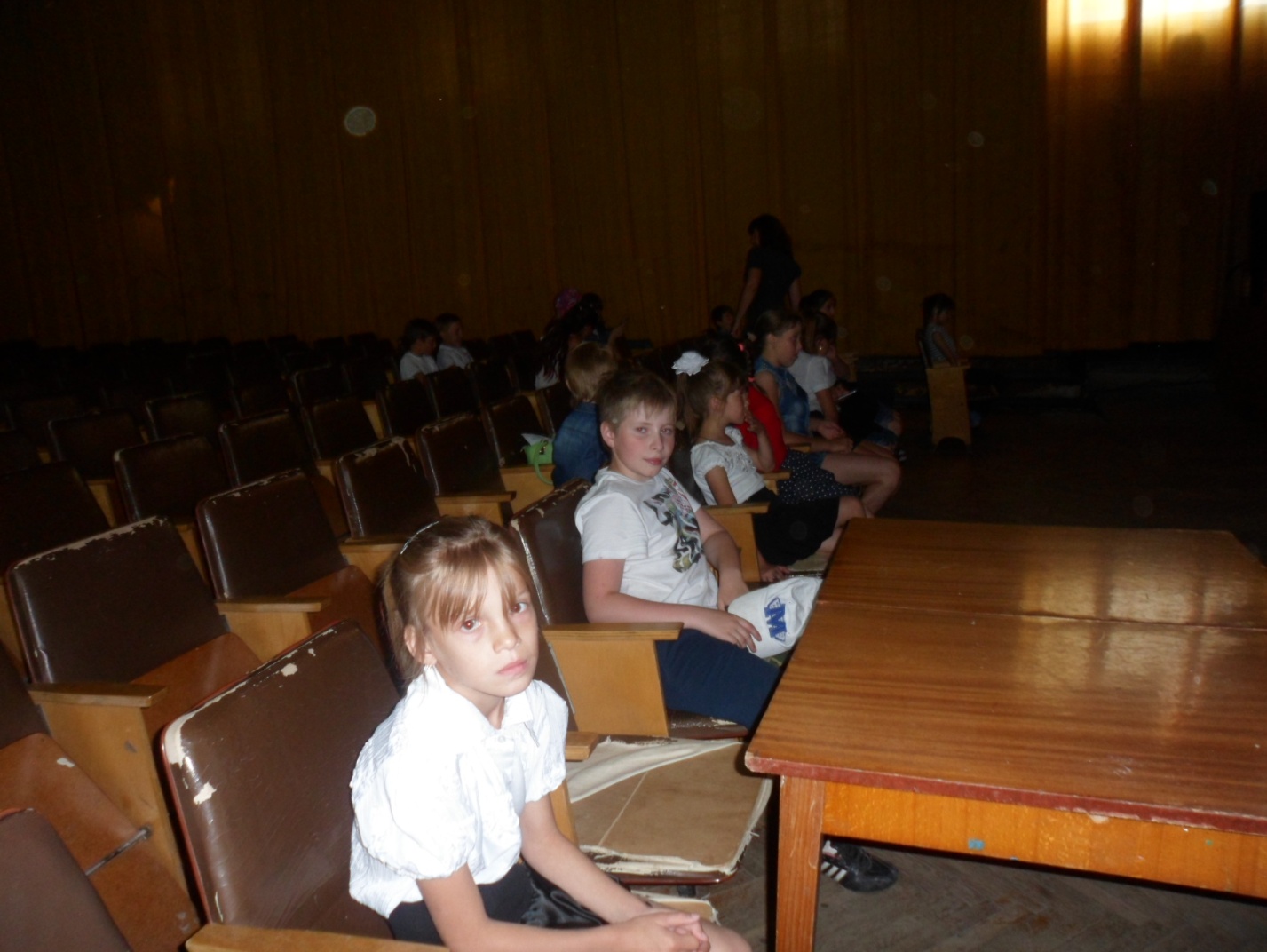 